           แบบประเมินประสิทธิภาพขององค์กรปกครองส่วนท้องถิ่น (Local performance Assessment: LPA) ประจำปี 2563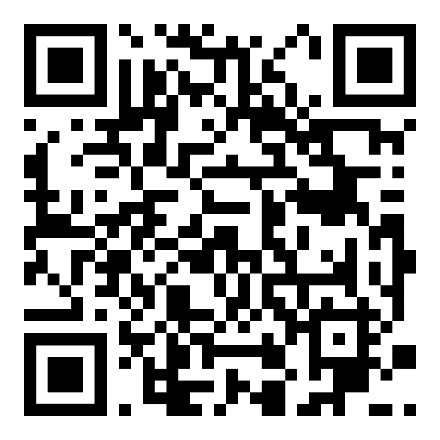 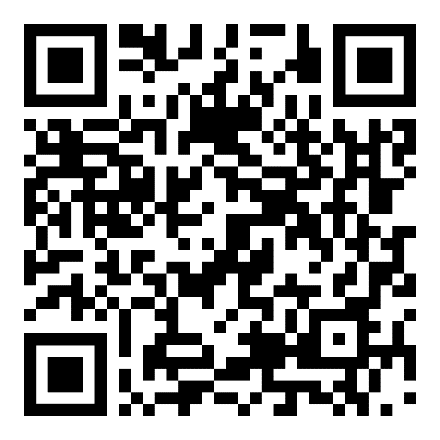 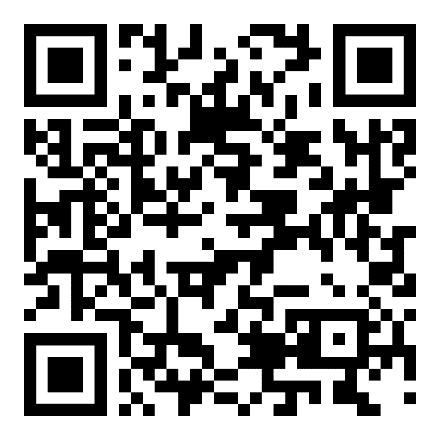 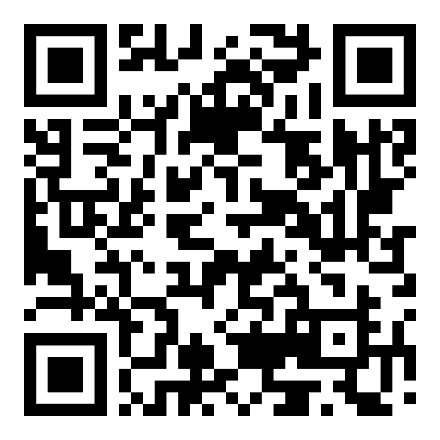 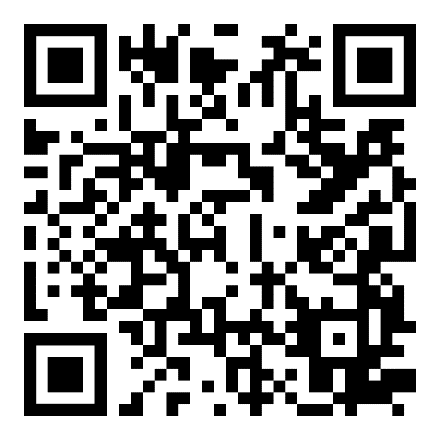 